Anmeldeformular Tagesschule Erlach	Schuljahr 2024/2025Anmeldefrist 28.04.2024 	pro Kind bitte 1 Formular ausfüllenAngaben zum Kind:		o	Mädchen	o	Knabe  Name Kind: 	Vorname Kind:	Adresse: 	PLZ/Ort: 	Geburtsdatum: 	Nationalität: ………………………………………………….Heimatort: 	Konfession: ………………………………………………….Muttersprache: 	Hausarzt mit Tel.-Nr.: ……………………………………….Allergien:	Medikamente:	Deutschkenntnisse:     o Muttersprache          o gut          o wenig          o keineAnzahl Geschwister: noch nicht schulpflichtig:	schulpflichtig:	nicht mehr schulpflichtig:	Schulhaus, Klasse, Lehrperson ab August 2024	Wem steht das Sorgerecht zu? ………………………………………………………………………………………………..Weiterer Notfallkontakt, Betreuungspersonen (Verwandte, Pflegefamilie, Tagesheim, Krippe etc.):Institution / Name:	Vorname:		Adresse:	PLZ/Ort:	Telefon:	E-Mail:	Gewünschte Betreuungszeiten* Verkürzte Module sind nur bei entsprechendem Stundenplan buchbar (bitte Stundenplan beilegen)Angaben zum MittagessenWeitere Bemerkungen: (z.B. Wahlfächer über Mittag, Krankheiten, Allergien, Einnahme von Medikamenten, etc.)Dürfen Fotos Ihrer Kinder auf unserer Homepage oder anderen Publikationen der Tagesschule veröffentlicht werden?                        ja o           nein oMit der Unterschrift ist Ihre Anmeldung verbindlich für das gesamte Schuljahr 2024/2025 (39 Schulwochen). Eine Kündigung oder Änderung von Modulen für das 2. Schulhalbjahr ist nur möglich, wenn die Kündigung bis spätestens 31.12.2024 erfolgt. Spätere Kündigungen können nicht berücksichtigt werden.Betreuungszeiten und Mahlzeiten werden auch berechnet, wenn das Kind die Tagesschule aus persönlichem Grund nicht besucht. Ausnahmen hiervon regelt das Betriebsreglement der Tagesschule Erlach.Das vollständige Betriebsreglement ist Teil des Vertrages und wird Ihnen bei Bestätigung der Anmeldung zugestellt. Die Betreuungskosten werden anhand des massgebenden Einkommens sowie der Familiengrösse gemäss der Stundentarifliste des Kantons Bern berechnet. Ihre Angaben werden vertraulich behandelt. Ort / Datum: ………………………………Unterschrift der Eltern / Erziehungsberechtigten:Bestätigung der AnmeldungOrt / Datum: ………………………………Unterschrift Verein Kinderhaus Erlach:	Berechnung des massgebenden Einkommens, Schuljahr 2024/25Einreichefrist 30.06.2024FamiliengrösseAnzahl Personen.........................................Zahl der im gleichen Haushalt lebenden Familienmitglieder (Eltern und Kinder, denen gegenüber Sie unterstützungspflichtig sind). Konkubinatspartner:innen zählen als Familienmitglied, wenn das Konkubinatspaar seit mindestens 5 Jahren zusammenlebt oder das Paar gemeinsame Kinder hat.Deklaration des Einkommens und des Vermögens Bei verheirateten Paaren und Konkubinatspaaren mit gemeinsamen Kindern werden die beiden Einkommen zusammengerechnet. Bei Konkubinatspaaren ohne gemeinsame Kinder erfolgt die Zusammenrechnung nach fünf Jahren faktischen Zusammenlebens. Im Falle einer geteilten Obhut berechnet die Gemeinde den Abzug für die Familiengrösse folgendermassen: Anzahl Personen im Haushalt zur Festlegung, welcher Pauschalabzug zur Anwendung kommt, multipliziert mit der Familiengrösse.Beispiel: Alleinerziehender Antragssteller und 2 Kinder mit halbem Kinderabzug (50 %). Anzahl Personen = 3; Pauschalabzug für 3 Personen, Familiengrösse = 2 (1 Vater + 0.5 Kind + 0.5 Kind); Abzug für die Familiengrösse = CHF 3'800 x 2.Familiengrösse 3 Personen: pro Person CHF 3’800 (total CHF 11’400)         Familiengrösse 4 Personen: pro Person CHF 6’000 (total CHF 24’000)Familiengrösse 5 Personen: pro Person CHF 7‘000 (total CHF 35‘000)         Familiengrösse 6 oder mehr Personen: pro Person CHF 7‘700Alle obenstehenden Angaben sind vollständig und richtig. Wir sind / Ich bin damit einverstanden, dass die für die Tarifberechnung zuständige Stelle zu Kontrollzwecken bei der Steuerbehörde Auskunft über unsere / meine Steuerdaten einholen kann. Werden die notwendigen Unterlagen nicht fristgerecht bis 30.06.2024 eingereicht, so wird der Maximaltarif verrechnet. Ort und Datum: ...................................................	Unterschrift: .........................................................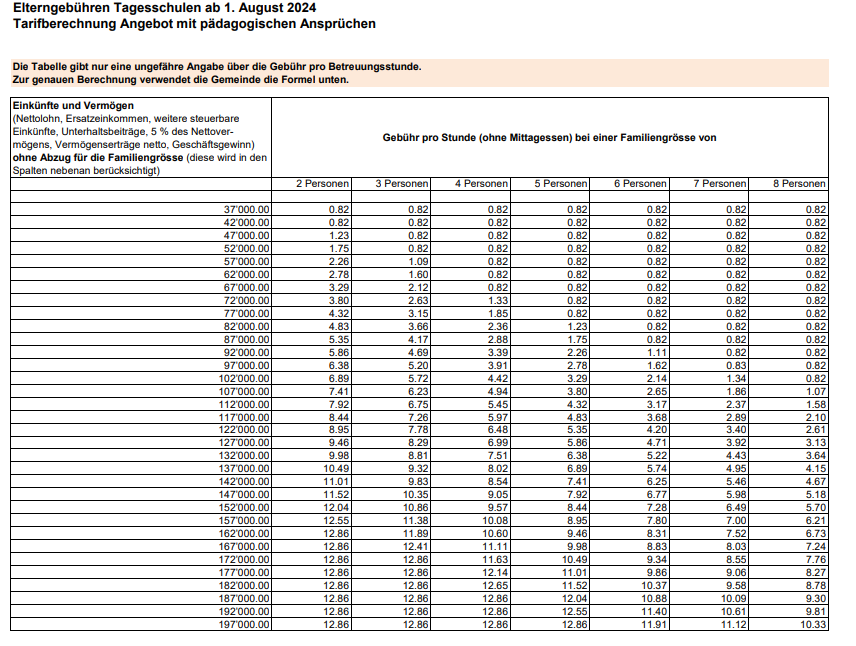 MontagDienstagMittwochDonnerstagFreitagFrühmorgenbetreuung, Fmit Frühstück (CHF 1.-)07.00 – 8.20 Uhr, 80 minoooooMittagsbetreuung, M1mit Mittagessen (CHF 9.-)11.50 – 13.30 Uhr, 100 min(Verkürztes Modul *11.50 – 12.45 Uhr)o(o)o(o)o(o)o(o)o(o)Nachmittagsbetreuung 113.30 – 15.05 Uhr, 95 minoooooNachmittagsbetreuung 2, 3 15.05 – 17.15 Uhr, 130 minmit Zvieri (CHF 2.-)(Verkürztes Modul* 16.00 – 17.15 Uhr)o(o)o(o)o(o)o(o)o(o)Nachmittagsbetreuung 417.15 – 18.30 Uhr, 75 minoooooUnser Kind isst kein: FleischoSchweinefleischoAnderes: oName des Kindes / der KinderName des Kindes / der Kinder...............................................................................................................□Wir verzichten / Ich verzichte auf Subventionen und auf die Deklaration des Einkommens und des Vermögens. Wir bezahlen / Ich bezahle den Maximaltarif von CHF 12.86 pro Betreuungsstunde.Ort und Datum: ................................................... Unterschrift: .................................................Wir verzichten / Ich verzichte auf Subventionen und auf die Deklaration des Einkommens und des Vermögens. Wir bezahlen / Ich bezahle den Maximaltarif von CHF 12.86 pro Betreuungsstunde.Ort und Datum: ................................................... Unterschrift: .................................................Wir verzichten / Ich verzichte auf Subventionen und auf die Deklaration des Einkommens und des Vermögens. Wir bezahlen / Ich bezahle den Maximaltarif von CHF 12.86 pro Betreuungsstunde.Ort und Datum: ................................................... Unterschrift: .................................................□Wir beziehen / ich beziehe Sozialhilfe und legen / lege einen entsprechenden Nachweis bei. Wir bezahlen / ich bezahle den Minimaltarif von CHF 0.82 pro Betreuungsstunde.Ort und Datum: ................................................... Unterschrift: .................................................□Wir erheben / Ich erhebe Anspruch auf Subventionen.Deklarieren Sie in diesem Fall bitte Ihre Familiengrösse, Ihr Einkommen und Ihr Vermögen in den folgenden Tabellen und geben Sie hier an, mit welchen Unterlagen Sie Ihre Selbstdeklaration belegen:□ Definitive Steuerveranlagung 2023□ Steuererklärung 2023   Zusätzliche Belege:    □ Lohnausweise, Bankbelege, Belege Unterhaltsbeiträge   □ Anderes, nämlich: …………………………………Achtung: Ohne fristgerechte Einreichung der Angaben und Belege bis 30.06.2024 müssen wir den     Maximaltarif in Rechnung stellen. 20232023Position in Steuerverfügung /-erklärungPosition in Steuerverfügung /-erklärungPosition in Steuerverfügung /-erklärungFamilieFamilieFormularZifferZifferAntragsteller/-in 1………………………Antragsteller/-in 2……………………….Einkommen NettolohnNettolohn22.212.21Einkommen Weitere steuerbare EinkünfteWeitere steuerbare Einkünfte22.252.25Einkommen ErsatzeinkommenErsatzeinkommen22.22 / 2.232.22 / 2.23Einkommen Erhaltene UnterhaltsbeiträgeErhaltene Unterhaltsbeiträge22.242.24Einkommen Geschäftsgewinn - Durchschnitt der letzten 3 JahreGeschäftsgewinn - Durchschnitt der letzten 3 Jahre9108921092108.1/8.2921092108.1/8.2Einkommen Bruttoertrag aus beweglichen und unbeweglichen VermögenBruttoertrag aus beweglichen und unbeweglichen Vermögen3731 minus 537.131 minus 537.1Einkommen Abzug für geleistete UnterhaltsbeiträgeAbzug für geleistete Unterhaltsbeiträge55.15.1--Einkommen Abzug für Schuldzinsen (Zinsen)Abzug für Schuldzinsen (Zinsen)44.34.3--Einkommen Abzug für GewinnungskostenAbzug für Gewinnungskosten37517.2517.2--Einkommen TotalTotalTotalTotalTotalVermögen5% des Nettovermögens34478Abzug 434478Abzug 434478Abzug 432 minus 534.14.27.08.34.3 (Schulden)TotalTotalTotalTotalTotalMassgebendes Einkommen ohne Abzug für die FamiliengrösseMassgebendes Einkommen ohne Abzug für die FamiliengrösseMassgebendes Einkommen ohne Abzug für die FamiliengrösseMassgebendes Einkommen ohne Abzug für die FamiliengrösseMassgebendes Einkommen ohne Abzug für die FamiliengrössePauschalabzug FamiliengrössePauschalabzug FamiliengrössePauschalabzug FamiliengrössePauschalabzug FamiliengrössePauschalabzug Familiengrösse